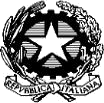    Ministero dell’istruzioneIstituto Comprensivo Villa Guardia  Via Vittorio Veneto, 4 – 22079 Villa Guardia (Como)               Tel: 031 480157 - Fax: 031 563406               e-mail uffici: coic85400x@istruzione.itVERBALE DI PRESENTAZIONE ALLA COMMISSIONE ELETTORALE DI UNA LISTA DI CANDIDATI PER LE ELEZIONI DEL CONSIGLIO DI ISTITUTOCOMPONENTE 	(1)Il giorno 	del mese di 		dell'anno 	, alle ore 	, il Sig. 		(2), nella sua qualità di primo firmatario, ha presentato alla Segreteria della Commissione Elettorale di questo istituto la lista contraddistinta dal motto (3): 			. con Candidati N. 	(4) e sottoscritta da Presentatori N. 	(5).Il Presentatore della listaIndicare "Genitori", "Docenti" o "Personale ATA".Deve coincidere con il primo nominativo di pagina 3.Il motto è obbligatorio e deve essere compilato prima della consegna del presente modulo.Genitori: massimo 16. Docenti: massimo 16. Personale ATA: massimo 4.Genitori: 20 presentatori. Docenti 20 e ATA: 1/10 degli elettori (3), con arrotondamento all’unità superiore.NB: i candidati non possono essere contemporaneamente anche presentatori.RISERVATO ALLA COMMISSIONE ELETTORALEVisto l'ordine di presentazione rispetto alle altre liste della stessa componente, la Commissione Elettorale assegna a questa lista il numero romano: 	.La Segreteria della C. E.in possesso del diritto di elettorato attivo e passivo per la Componente 	(2) e compresi negli elenchi degli Elettori presso I’Istituto Comprensivo di Villa Guardia, in relazione alla prossima presentazione di una Lista di Candidati contraddistinta dal MOTTO:concorrente alle elezioni dei rappresentanti 	(3) nel Consiglio di Istituto per 	(4),DICHIARANOdi accettare la propria candidatura nella lista stessa e di impegnarsi a non far parte di altre liste della stessa componente per lo stesso Consiglio Scolastico.Villa Guardia, lì _____ 	==================================================================AUTENTICAZIONE DELLA FIRMA    Il sottoscritto Cocquio Francesco, nella sua qualità di Dirigente Scolastico dell’Istituto Comprensivo di Villa Guardiadichiara autentichele firme sopra apposte in sua presenza da parte degli interessati.Villa Guardia, lì ________ 	IL DIRIGENTE SCOLASTICO      (Prof. Cocquio Francesco)Genitori: massimo 16 candidati. Docenti: massimo 16 candidati. Personale ATA: massimo 4 candidati.Completare “genitori”, “docenti”, “pers. ATA”.Completare con “dei genitori”, “dei docenti”, “del pers. ATA”.Genitori, docenti, ATA: completare con il triennio di riferimento.in possesso del diritto di elettorato attivo e passivo per la Componente 	(2) e compresi negli elenchi degli Elettori presso l’Istituto Comprensivo di Villa Guardia in relazione alla prossima presentazione di una Lista di Candidati contraddistinta dal MOTTO:concorrente alle elezioni dei rappresentanti nel Consiglio di Istituto per 	(3),DICHIARANOdi presentare la lista stessa.Villa Guardia, lì ______ 	AUTENTICAZIONE DELLA FIRMAIl sottoscritto Cocquio Francesco, nella sua qualità di Dirigente Scolastico dell’Istituto Comprensivo di Villa Guardiadichiara autentichele firme sopra apposte in sua presenza da parte degli interessati.                                                                                                                        IL DIRIGENTE SCOLASTICO                                                                                                                         (Prof. Cocquio Francesco)Villa Guardia lì _______ 	Genitori: 20 presentatori. Docenti e ATA: 1/10 degli elettori con arrotondamento all’unità superiore.Completare con “alunni”, “genitori”, “docenti”, “pers. ATA”.Genitori, docenti, ATA: completare con il triennio di riferimento.Comunicazione del rappresentante di listaAl Presidente della Commissione Elettorale di Istituto Il/La Sottoscritt  	, in qualità di prim___ firmatari__ tra i presentatori di questa lista di candidatiCOMUNICAIl seguente nominativo: 	nat   a 	il 	. quale rappresentante di lista presso la Commissione Elettorale di Istituto.Villa Guardia, lì _____ 	FirmaSPAZIO RISERVATO ALLA COMMISSIONE ELETTORALE COMPETENTESi attesta che i dati degli elettori riportati nelle pagine precedenti sono esatti.Villa Guardia, lì _______ 	Il Presidente della C. E.VERIFICA DELLA REGOLARITA’ DELLA LISTAIn data odierna la Commissione Elettorale ha provveduto a verificare la regolarità della lista presentata. Esaminata tutta la documentazione, la Commissione dichiara la lista:[ ] Regolare. Provvede quindi a esporre all’albo la lista medesima.[ ] Irregolare. Espone all’albo la lista presentata corredata delle osservazioni e indicazioni alle quali il primo firmatario dovrà adempiere per la regolarizzazione della stessa.In caso di mancata regolarizzazione entro 5 giorni dalla pubblicazione, la lista sarà esclusa dalla consultazione elettorale.Villa Guardia, lì  ____________	La Segreteria della C. E.N.COGNOME E NOMEESTREMI DOCUMENTI DI IDENTITA’LUOGO DI NASCITADATA DI NASC.FIRMA DEL CANDIDATO12345678910111213141516N.COGNOME E NOMEESTREMI DOCUMENTI DI IDENTITA’LUOGO DI NASCITADATA DI NASC.FIRMA DEL PRESENTATORE1234567891011121314151617181920